Next Era Ed – Working through your Solutions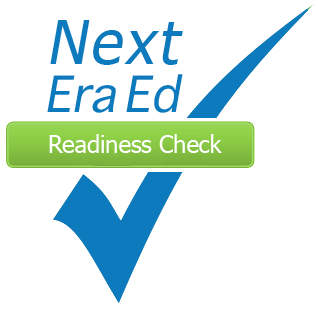 What is your school’s vision of student success?What criteria do you collect data on to measure achievement of the vision?What learning theories provide “if-then” guidance on achieving the vision or generating needed evidence?How could the Curriculum be updated to increase achievement of the Vision, generation of Evidence or use of chosen Learning Theories and your hypotheses?(besides targeting your chosen aspects, also consider “13 Reasons Why Digital Learning is Better”)How is achievement regularly reviewed by staff? Next Era Education:Shift from massed produced schooling to personally meaningful learning.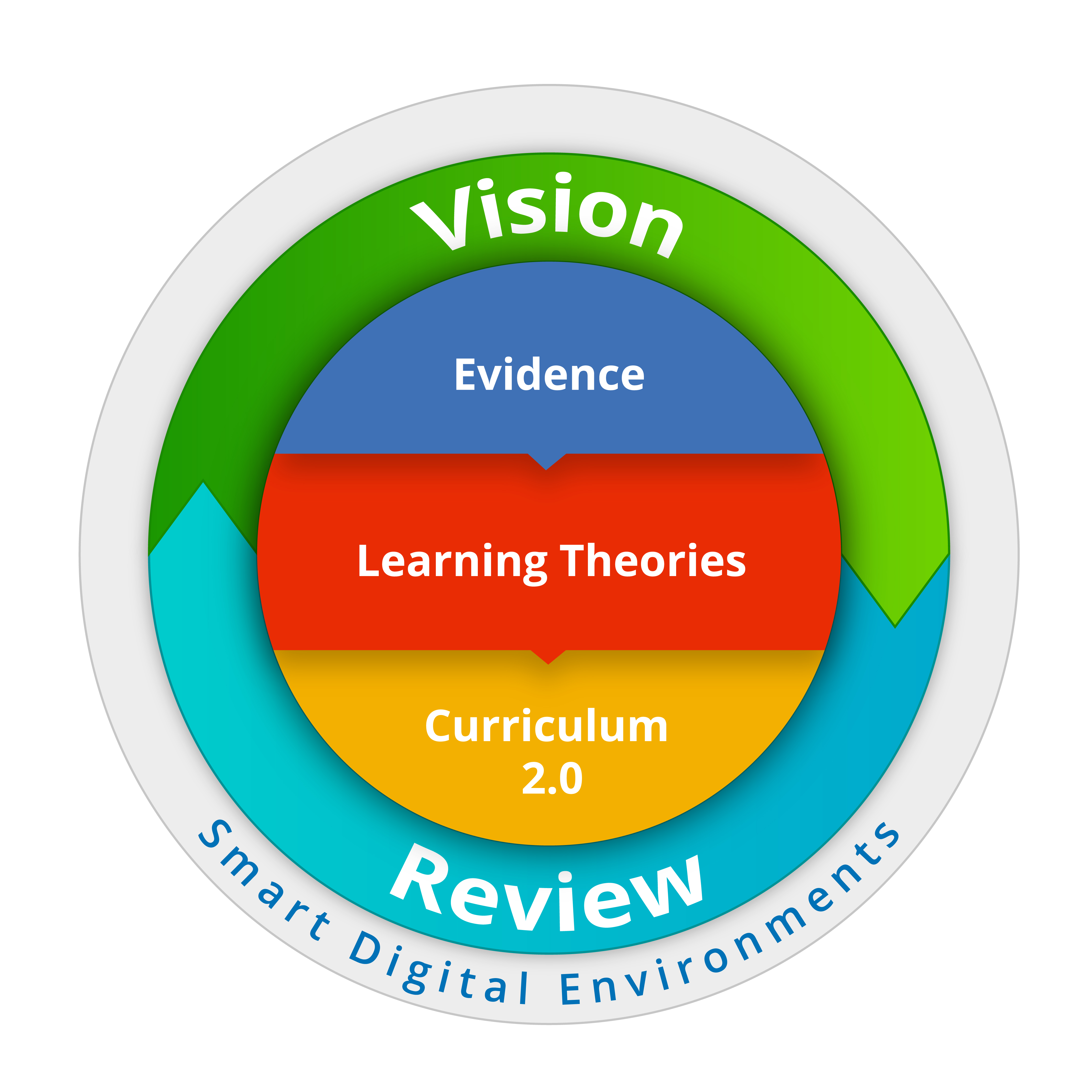 What Software does your school use to achieve student success?Readings and ResourcesSchools: Invent The Next Era Of Education  - Tom March, published in Education Technology Solutions, September 23, 2015Criteria / HeadingDescriptionLifelong LearnersStudents have a drive to continue exploring and develop their interestsetc.…lifelong learningcritical thinkingresilientoutward-lookingetc.Theory & TargetIf (with vision or evidence criteria)Then (anticipated result)Lifelong Learners / SOLE (Self Organised Learning Environments)IF SOLE promotes students’ ability to problem-solve “how to learn” …THEN, regular use of SOLE approach should promote student interest and ability at tackling new challenges.etc.…ApproachDescriptionVisionEvidenceLearningTheoriesICT AdvantageThinking Routines (from Project Zero – Harvard)Use Look to Learn Tumblr and others as daily warm-up and discussion topics in tutor groups√√√Rich Media, personalisation, engagementetc.When?Format / time?Who?Aspect ReviewedActionEnd Term 1½ day Dept group meetingsAll staff by facultiesAlignment of Evidence criteria with Common tasksRevise Common tasks for next term if they do not align with criteriaetc. Platform / purpose?Used?Part of one database?Curriculum DesignResource managementOnline LearningePortfolio / Publish sitesAssessment BuildersLearning Data (Markbook  Analytics)Welfare and personal learning goals